НВГ № 111  Виробниче навчанняТема уроку: «Подача напоїв»      Шановні учні, будь ласка. Відпрацюйте самостійно вправи по темі: Подача напоїв». Сфотографуйте і дайте коротку відповідь на питання відправте на мою електронну почту:osadcuknatalia266@gmail.com.Інформація до теми: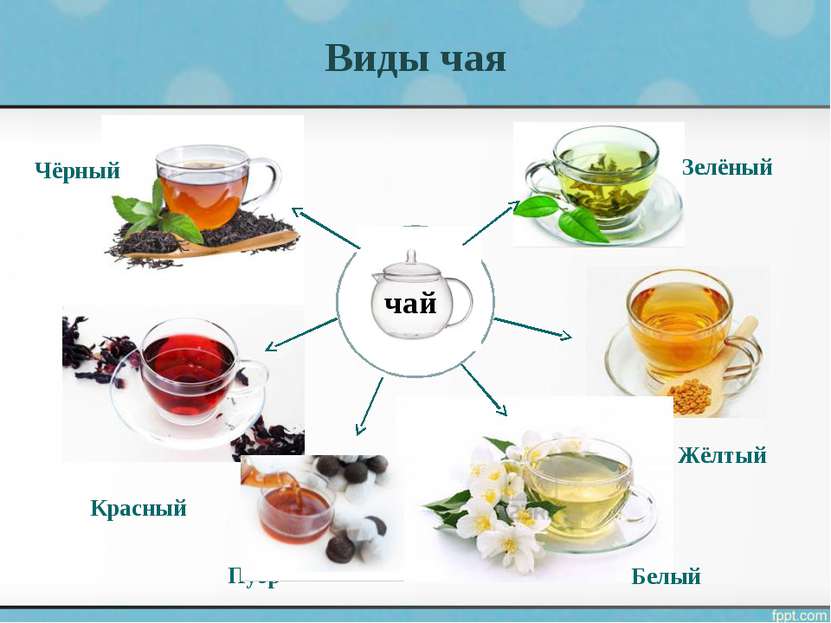 Правила подачі гарячих і холодних напоїв: https://pidruchniki.com/1259060545008/turizm/pravila_podachi_garyachih_holodnih_napoyiv;          https://studfile.net/preview/5642482/page:18/.Подача гарячих напитков: http://www.myshared.ru/slide/766526/     3). Подача чая:          https://naurok.com.ua/prezentaciya-garyachi-napo-klasifikaciya-chayu- 46930.html.Подача кави: https://ppt-online.org/123301Це цікаво: «Что такое культура подачи кофе»: http://piterstory.com/specials/obshestvo-potrebleniya/kultura-podachi-kofe Подача кави в ресторанах: 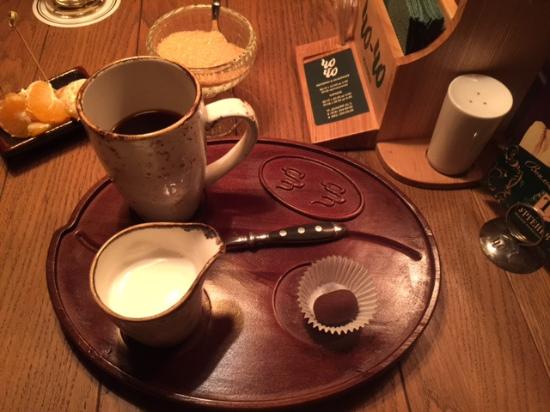 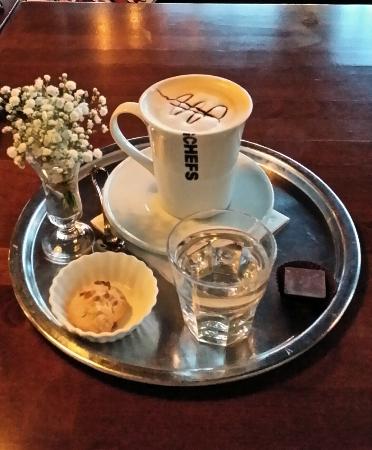 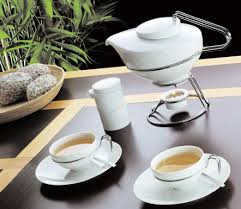 Домашнє завдання:Повторити пройдені теми: https://thepresentation.ru/eda-i-kulinariya/obsluzhivanie-posetiteley-vstrecha-posetiteley-i-priem-zakaza-podacha-blyud-i-napitkov Які види чаю та кави ви можете приготувати і подати? Зробіть фото і пришліть.     3.) Як називається кава? :а).    б) 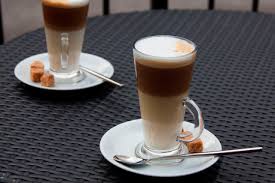 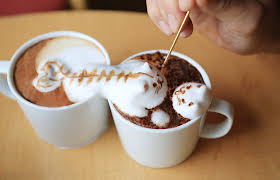 4.)Які ви знаєте ще гарячі та холодні напої? Відповідь дайте будь ласка з допомогою фото.    5.)Презентація для підніття настрою: https://event.ru/details/rezultativnaya- podacha-10-yarkih-idey-prezentatsii-blyud-i-napitkov/.http://chaemania.ru/traditsii-chaepitiya-v-rossii/.http://chaemania.ru/chajnaya-tseremoniya-v-kitae/.http://chaemania.ru/traditsii-chaepitiya-v-anglii-istoriya-i-sovremennost/Дякую за увагу. Чекаю ваших відповідей.